【手数料をバーコード付き申請書で支払う場合】第一種貯蔵所設置許可申請について１　第一種貯蔵所を設置する場合は都道府県の許可が必要です。　　容積1,000ｍ3以上（貯蔵する高圧ガスの種類が不活性ガス又は空気のみの場合は3,000ｍ3）の高圧ガスを貯蔵するときは，県知事の許可を受けて設置する第一種貯蔵所においてしなければなりません。２　手続きに必要な書類３　手数料（申請書に印刷されたバーコードで納付してください。）　　１件につき25，000円○バーコード付き申請書の入手に当たっては、県ホームページ「高圧ガス関係の申請・届出」からダウンロードできます。上記で確認した手数料額に応じた申請書を選んでください。○バーコードが印刷された申請書を次の県機関の支払場所（営業時間：平日午前９時～午後５時）に提示して現金、電子マネー、クレジットカードにより手数料を納付してください。　　　　鳥取県庁本庁舎　地下１階　売店（鳥取市東町一丁目２２０）　　　　中部総合事務所　別館１階　倉吉食品衛生協会（倉吉市東巌城町２）　　　　西部総合事務所　本館３階　米子食品衛生協会（米子市糀町一丁目１６０）　○納付後に受け取った「控１」の印字があるレシート（例１）を申請書の裏面に貼り付けてください。　　（レジ故障時は、納付後に受け取った「県提出用」の印字及び領収印がある領収証書（例２）を貼り付け）　　<例１>　　　　　　　　　　　　　<例２>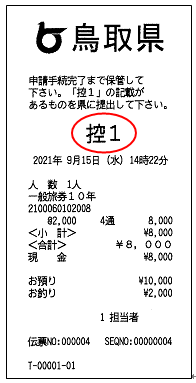 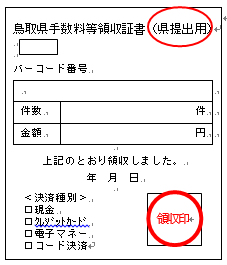 ４　申請の方法申請に必要な書類を、設置の１４日前までに次の申請先に郵送し、又は持参してください。様式第７（一般則第２０条、液石則第２１条）        年    月    日                     代表者 氏名                                              鳥取県知事  様備考   １  この用紙の大きさは、日本産業規格A４とすること。       ２  ×印の項は記載しないこと。	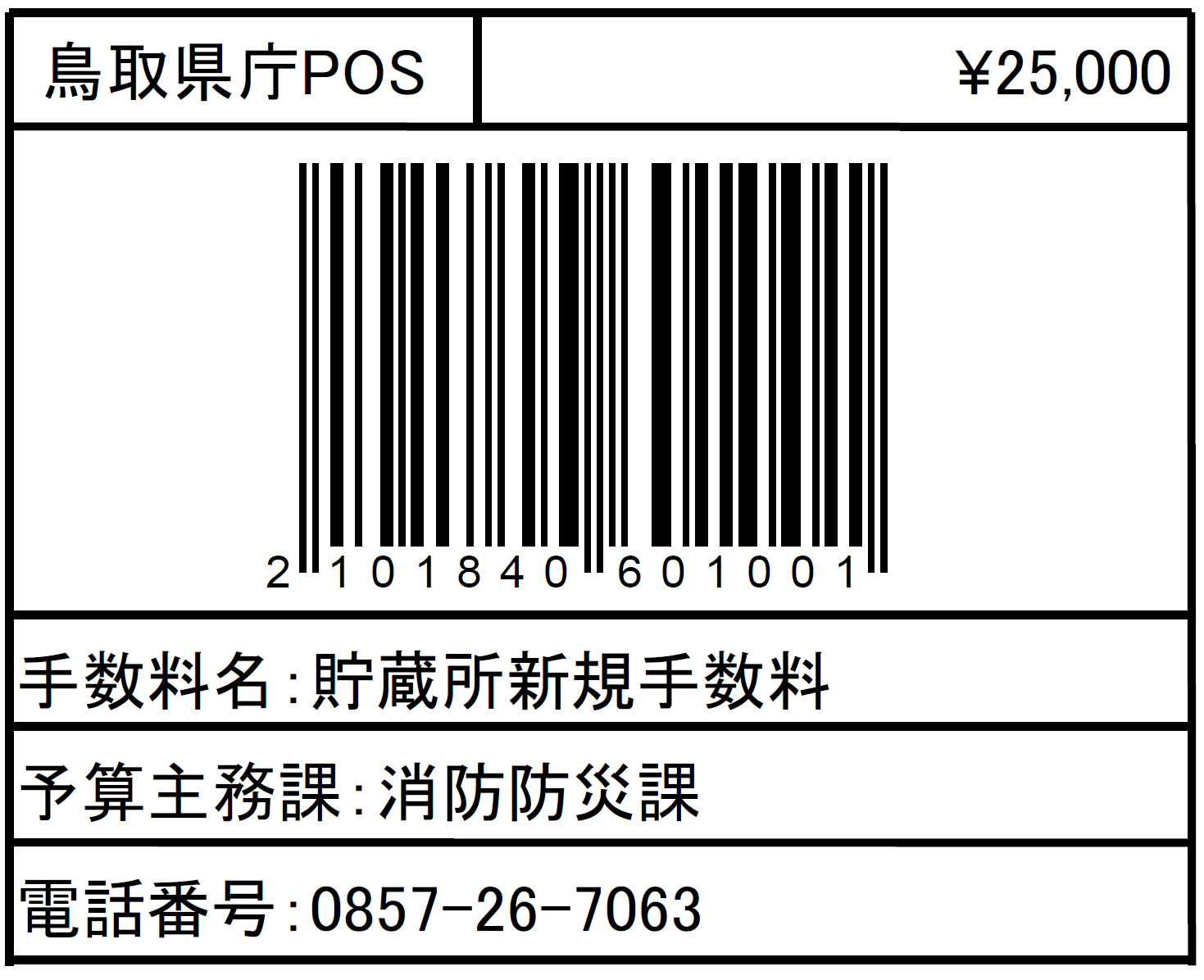 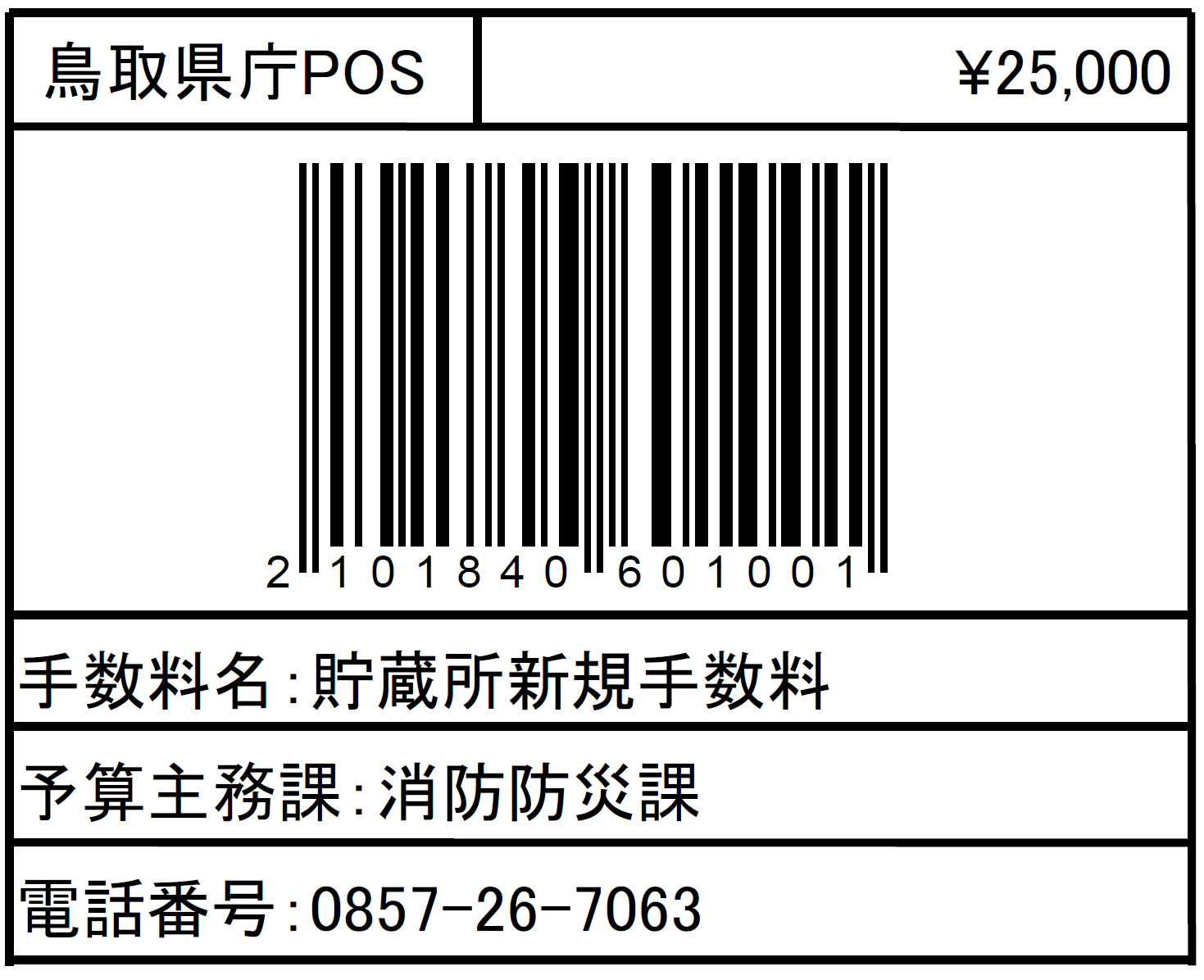 書類部数備考第一種貯蔵所設置許可申請書（様式第７）1控えが必要な時は、副本とともに２部提出すること。手数料の支払後に受け取った「控１」の印字があるレシート1支払場所で受け取った「控１」のレシートを申請書の裏側に貼り付ける。（詳細は下記３を参照）貯蔵所の明細書1下記の項目について具体的に記載してください。貯蔵の目的法第16条第2項の技術上の基準に関する事項移設等に係る貯蔵設備にあっては，当該貯蔵設備の使用の経歴及び保管状態の記録貯蔵所の位置及び付近の状況を示す図面事業所全体平面図1貯蔵設備等のフローシート又は配管図1高圧ガス貯蔵所配置図1機器等一覧表1貯蔵能力計算書1貯蔵設備等の強度計算書1特定設備若しくは指定設備又は大臣認定品を使用している場合は不要耐震設計構造物に係る計算書1高圧ガス設備の基礎及び支持構造物の構造を示した図面1鳥取県危機管理局消防防災課〒６８０－８５７０　鳥取市東町一丁目２７１番地　電話　０８５７－２６－７０６３第一種貯蔵所設置許可申請書一般液石×整理番号第一種貯蔵所設置許可申請書一般液石×審査結果第一種貯蔵所設置許可申請書一般液石×受理年月日年    月    日第一種貯蔵所設置許可申請書一般液石×許可番号名称事務所（本社）所在地〒〒〒貯蔵所所在地〒〒〒貯蔵する高圧ガスの種類